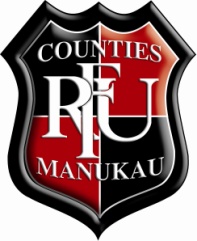 CM Junior Management Board  Email: andrew.armitage@anz.comAPPLICATION FOR DISPENSATIONClub _______________________Grade _____________Open/RestrictedFirst Name __________________Surname ______________________Date Of Birth ____/____/_______ Weight (kgs) ___________Reg. No. __________________    Number of Players in Team ________Number of players in team applying for dispensation.  ________Number of teams in grade _________Next highest grade in club:  ________________ Next lowest grade in club:   ________________State any Physical Disability:What is the reason for the application for dispensation?Is there any other reason the dispensation committee should be aware of when considering this application?Club Delegates Name/Signature ______________________________Dispensation Committee Decision:    APPROVED / NOT APPROVEDSigned: